Genel Özellikler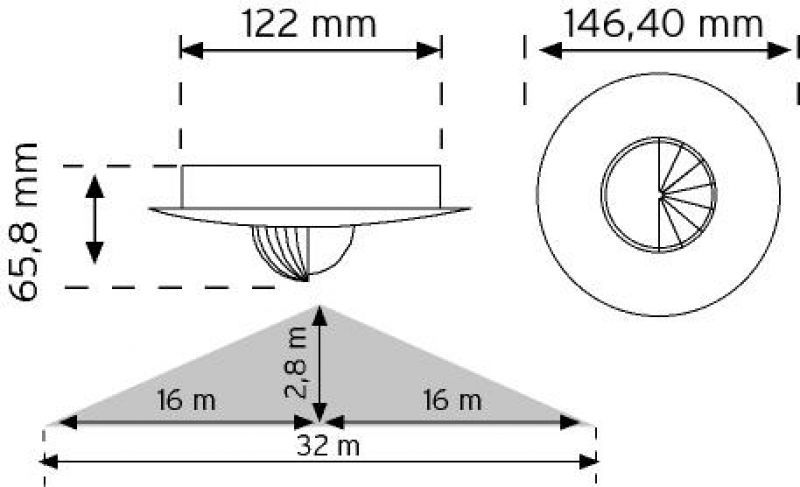 • Sıva altı kolay montaj • Ayarlanabilir zaman, lux, mesafe özelliği • Dijital kontrol sayesinde hatasız algılama • 32m algılama mesafesi• Montaj kesim çapı Ø 130mm